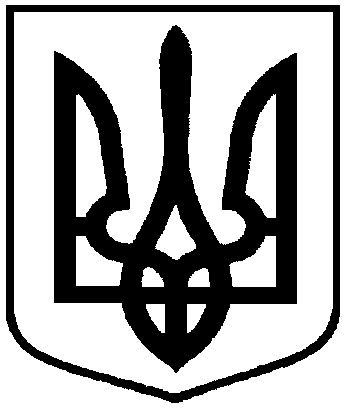 РОЗПОРЯДЖЕННЯМІСЬКОГО ГОЛОВИм. Суми На виконання Указу Президента України від 14.10.2014 № 806/2014 «Про День захисника України», з метою вшанування мужності та героїзму захисників незалежності та територіальної цілісності України, військових традицій, посилення патріотичного виховання підростаючого покоління, керуючись пунктом 20 частини 4 статті 42 Закону України «Про місцеве самоврядування в Україні»:1. Провести заходи щодо відзначення у 2017 році Дня захисника України (додаток 1).2. Відділу з питань взаємодії з правоохоронними органами та оборонної роботи Сумської міської ради (Брязкун Г.В.), Сумському відділу поліції (м. Суми) ГУ Національної поліції в Сумській області (Карабута П.І.), Управлінню патрульної поліції в м. Сумах (Калюжний О.О.) у межах повноважень забезпечити публічну безпеку і порядок під час проведення заходів.3. Управлінню патрульної поліції в м. Сумах (Калюжний О.О.)  у межах повноважень забезпечити безпеку дорожнього руху під час проведення заходів згідно з додатком 2.4. Департаменту інфраструктури Сумської міської ради  (Яременко Г.І.), КП «Зеленбуд» Сумської міської ради (Лаврик В.В.), КП «Міськводоканал» Сумської міської ради (Сагач А.Г.) забезпечити встановлення біотуалетів та сміттєвих контейнерів на майдані Незалежності під час проведення урочистих заходів 14 жовтня 2017 року. 4. Департаменту фінансів, економіки та інвестицій Сумської міської ради (Липова С.А.) забезпечити фінансування із загального фонду Сумської міської ради по КПКВК 0318600 «Інші видатки», КПКВК 0310180 «Керівництво і управління у відповідній сфері у містах, селищах, селах» та за КПКВК 0319180 «Цільові фонди, утворені Верховною Радою Автономної Республіки Крим, органами місцевого самоврядування і місцевими органами виконавчої влади»  згідно з кошторисом (додаток 3).5. Відділу бухгалтерського обліку та звітності (Костенко О.А.) здійснити відповідні розрахунки згідно з наданими рахунками.        6. Департаменту комунікацій та інформаційної політики Сумської міської ради (Кохан А.І.) забезпечити через засоби масової інформації доведення інформації про обмеження руху транспорту до відома громадськості.7. Контроль за виконанням розпорядження покласти на заступника міського голови, керуючого справами виконавчого комітету Пака С.Я.Міський голова		О.М. ЛисенкоКохан 700-561Розіслати: згідно зі спискомДодаток 1до розпорядження міського         голови                                       від    10.10.2017  № 347-Р ЗАХОДИ       щодо відзначення у 2017 році Дня захисника УкраїниДиректор департаменту комунікацій та інформаційної політики                                                                               А.І. КоханДодаток 2до розпорядження міського головивід    10.10.2017  № 347-РЗаходищодо організації дорожнього руху на окремих вулицях та площах м. Суми під час проведення заходів з відзначення Дня захисника України14 жовтня 2017 року:Обмежити рух транспорту:в період з 08:45 до 09:00:- по вул. Петропавлівська від перехрестя «вул. Б. Хмельницького –                            вул. Петропавлівська»  до перехрестя  «вул. Петропавлівська –                                              вул. 20 років Перемоги»;в період з 09:00 до 09:15:- по вул. 20 років Перемоги від перехрестя «вул. З. Космодем’янської –                        вул.  20 років Перемоги» до перехрестя «вул. 20 років Перемоги –                                           вул. Г. Кондратьєва»;в період з 09:15 до 10:30:- по вул. Г.Кондратьєва від перехрестя «вул. 20 років Перемоги –                                   вул.   Г. Кондратьєва» до перехрестя «вул. Г. Кондратьєва – пров. Огарьова»;в період з 10:30 до 11:00:- по вул. Г.Кондратьєва від перехрестя «вул. 20 років Перемоги –                                   вул.   Г. Кондратьєва» до перехрестя «пл. Театральна – пл. Покровська»;Забезпечити безпеку дорожнього руху під час слідуванняколони військових за наступним маршрутом:10:00 – вихід з центрального контрольно-пропускного пункту Кадетського корпусу імені І.Г. Харитоненка на вул. Герасима Кондратьєва, прохід по вул. Герасима Кондратьєва, пл. Театральна, пл. Покровська , вихід на вул. Петропавлівську, прохід по вул. Петропавлівська, вул. Соборна, майдан Незалежності. 11:30 – вихід з майдану Незалежності на вул. Соборна, прохід по вул. Соборна, вул. Петропавлівська, вул. О. Аніщенка, вул. Герасима Кондратьєва до центрального контрольно-пропускного пункту Кадетського корпусу імені І.Г. Харитоненка. Директор департаменту комунікаційта інформаційної політики			  			        А.І. КоханДодаток 3 до розпорядження міського головивід    10.10.2017  № 347-Р Кошторис витрат на організацію заходів щодо відзначення у 2017 році Дня захисника УкраїниДиректор департаменту комунікаційта інформаційної політики			  			        А.І. КоханНачальник відділу організаційно-кадрової роботи					        А.Г. АнтоненкоНачальник відділу бухгалтерського обліку та звітності, головний бухгалтер                                                  О.А. Костенковід    10.10.2017  № 347-РПро відзначення у 2017 році Дня захисника України№ Назва заходуЧасМісце проведенняВідповідальні 1Фотопроект «Я – сумчанин»з 10 жовтня 2017 рокувулиці містаДепартамент комунікацій та інформаційної політики, управління архітектури та містобудування2Презентація книги П. Нестеренка«І повернувся білим журавлем»13 жовтня2017 року15:00конференц-зал  вул. Горького, 21Департамент комунікацій та інформаційної політики, відділ культури та туризму3Покладання квітів:- до пам’ятного знаку на честь бійців, загиблих у зоні АТО, та Меморіалу пам'яті воїнам, загиблим у Афганістані14 жовтня2017 року8:30 вул. Г. КондратьєваДепартамент комунікацій та інформаційної політики, відділ організаційно-4- до пам’ятного знаку на честь Героїв Небесної Сотні14 жовтня2017 року8:50вул. Г. Кондратьєвакадрової роботи, управління з господарських тазагальних питань5- до могил загиблих в зоні АТО, братської могили «Мати-Батьківщина» 14 жовтня2017 року9:00міське кладовище по вул. 20 років     Перемоги6Марш Героїв,покладання квітів до Меморіального комплексу «Вічна Слава»14 жовтня2017 року9:30вул. 20 років Перемоги -  вул. Г. Кондратьєва-  Покровська площа-вул. Соборна –майдан НезалежностіВідділи: організаційно-кадрової роботи, з питань взаємодії з правоохоронними органами та оборонної роботи; департамент комунікацій та інформаційної політики, управління з господарських тазагальних питань7Заходи до Дня захисника України:- молебен за Україну;- урочистості «Зі святом мужності й відваги»;- урочисте проходження військових    підрозділів;- виставка військової техніки;- демонстрація стрілецької зброї та засобів   захисту;- святкова концертна програма «Ми роду   козацького»;- інтерактивний музей АТО;- концертна програма «Пісні, народжені в АТО» за участю рок гурту «Silver town»;- фестиваль українського борщу,    польова кухня14 жовтня2017 року11:00майдан НезалежностіВідділи:культури та туризму, з питань взаємодії з правоохоронними органами та оборонної роботи, у справах молоді та спорту, торгівлі, побуту та захисту прав споживачів, організаційно-кадрової роботи;  департамент комунікацій та інформаційної політики;КП: «Спецкомбінат», «Міськсвітло» 8Концерт до Дня захисника України за ініціативи волонтерських організацій14 жовтня2017 року13:00Театр юного глядачаЗаступник міського голови Дмітрєвская А.І.9Святкова концертна програма «Народ і армія єдині» 14 жовтня2017 року15:00обласна філармонія Відділ культури та туризму10Проведення тематичних заходів у закладах освіти та культурипротягом жовтня 2017 рокузагальноосвітні  навчальні заклади, бібліотеки міста Управління освіти і науки, відділ культури та туризму11Залучення учасників АТО до заходів з відзначення Дня захисників України14 жовтня2017 року згідно з планом заходівДепартамент соціального захисту населення12Забезпечення святкового оформлення, проведення робіт з благоустрою та підтримання належного санітарного стану місць проведення заходівдо 14 жовтня 2017 рокумісця проведення масових заходівДепартамент інфраструктури міста, управління «Інспекція з благоустрою міста Суми», КП: «Спецкомбінат»,«Зеленбуд», «Шляхрембуд»13Забезпечення медичного супроводу заходів з нагоди Дня захисника України14 жовтня 2017 рокумісця проведення масових заходівВідділ охорони здоров’я14Забезпечення анонсування та висвітлення проведення заходів до Дня захисника України в ЗМІ жовтень         2017 рокуДепартамент комунікацій та інформаційної політики№ з/пСтатті витрат, - КПКВК 0318600 «Інші видатки»  на виконання міської «Програми фінансового забезпечення відзначення на території міста державних, професійних свят, ювілейних дат та інших подій на 2017-2019 роки» завдання 1. «Забезпечення виконання чинного законодавства щодо відзначення державних, професійних свят, ювілейних дат та пам’ятних днів державного, регіонального та місцевого значення»«Придбання квіткової продукції для забезпечення покладання»;- КПКВК 0310180 «Керівництво і управління у відповідній сфері у містах, селищах, селах»  на виконання міської програми «Відкритий інформаційний простір м. Суми» на 2016-2018 роки завдання 1.1.4 в частині «Звукове супроводження офіційних заходів»;-  КПКВК 0319180 «Цільові фонди, утворені Верховною Радою Автономної Республіки Крим, органами місцевого самоврядування і місцевими органами виконавчої влади» на надання послуг з розміщення аудіороликаСтатті витрат, - КПКВК 0318600 «Інші видатки»  на виконання міської «Програми фінансового забезпечення відзначення на території міста державних, професійних свят, ювілейних дат та інших подій на 2017-2019 роки» завдання 1. «Забезпечення виконання чинного законодавства щодо відзначення державних, професійних свят, ювілейних дат та пам’ятних днів державного, регіонального та місцевого значення»«Придбання квіткової продукції для забезпечення покладання»;- КПКВК 0310180 «Керівництво і управління у відповідній сфері у містах, селищах, селах»  на виконання міської програми «Відкритий інформаційний простір м. Суми» на 2016-2018 роки завдання 1.1.4 в частині «Звукове супроводження офіційних заходів»;-  КПКВК 0319180 «Цільові фонди, утворені Верховною Радою Автономної Республіки Крим, органами місцевого самоврядування і місцевими органами виконавчої влади» на надання послуг з розміщення аудіороликаРозмір витрат, грн.Статті витрат, - КПКВК 0318600 «Інші видатки»  на виконання міської «Програми фінансового забезпечення відзначення на території міста державних, професійних свят, ювілейних дат та інших подій на 2017-2019 роки» завдання 1. «Забезпечення виконання чинного законодавства щодо відзначення державних, професійних свят, ювілейних дат та пам’ятних днів державного, регіонального та місцевого значення»«Придбання квіткової продукції для забезпечення покладання»;- КПКВК 0310180 «Керівництво і управління у відповідній сфері у містах, селищах, селах»  на виконання міської програми «Відкритий інформаційний простір м. Суми» на 2016-2018 роки завдання 1.1.4 в частині «Звукове супроводження офіційних заходів»;-  КПКВК 0319180 «Цільові фонди, утворені Верховною Радою Автономної Республіки Крим, органами місцевого самоврядування і місцевими органами виконавчої влади» на надання послуг з розміщення аудіороликаСтатті витрат, - КПКВК 0318600 «Інші видатки»  на виконання міської «Програми фінансового забезпечення відзначення на території міста державних, професійних свят, ювілейних дат та інших подій на 2017-2019 роки» завдання 1. «Забезпечення виконання чинного законодавства щодо відзначення державних, професійних свят, ювілейних дат та пам’ятних днів державного, регіонального та місцевого значення»«Придбання квіткової продукції для забезпечення покладання»;- КПКВК 0310180 «Керівництво і управління у відповідній сфері у містах, селищах, селах»  на виконання міської програми «Відкритий інформаційний простір м. Суми» на 2016-2018 роки завдання 1.1.4 в частині «Звукове супроводження офіційних заходів»;-  КПКВК 0319180 «Цільові фонди, утворені Верховною Радою Автономної Республіки Крим, органами місцевого самоврядування і місцевими органами виконавчої влади» на надання послуг з розміщення аудіороликаКЕКВ 2210 «Предмети, матеріали, обладнання та інвентар»КЕКВ 2210 «Предмети, матеріали, обладнання та інвентар»1Квітковий мікс – 5 шт.*300,00 грн. Квітковий мікс – 5 шт.*300,00 грн. 1500,002Квіти розсипом – 100 шт.*15,00 грн. Квіти розсипом – 100 шт.*15,00 грн. 1500,00РАЗОМ:РАЗОМ:3000,00                        КЕКВ 2240 «Оплата послуг (крім комунальних)»                          КЕКВ 2240 «Оплата послуг (крім комунальних)»  3Звукотехнічне забезпечення 2 год.*540, 00 грн.Звукотехнічне забезпечення 2 год.*540, 00 грн.1080,004Розміщення аудіоролика 750 вих.*2,00 грн.Розміщення аудіоролика 750 вих.*2,00 грн.1500,00 РАЗОМ:РАЗОМ:2580,00РАЗОМ КЕКВ 2210РАЗОМ КЕКВ 22103000,00РАЗОМ КЕКВ 2240РАЗОМ КЕКВ 22402580,00РАЗОМ ВИТРАТ:РАЗОМ ВИТРАТ:РАЗОМ ВИТРАТ:5580,00Директор департаменту комунікацій та інформаційної політикиА.І. КоханНачальник відділу бухгалтерського обліку та звітності, головний бухгалтерО.А. КостенкоНачальник правового управлінняО.В. ЧайченкоНачальник відділу протокольної роботи та контролю Л.В. МошаВ.о. заступника міського голови, керуючого справами виконавчого комітету С.Я. Пак